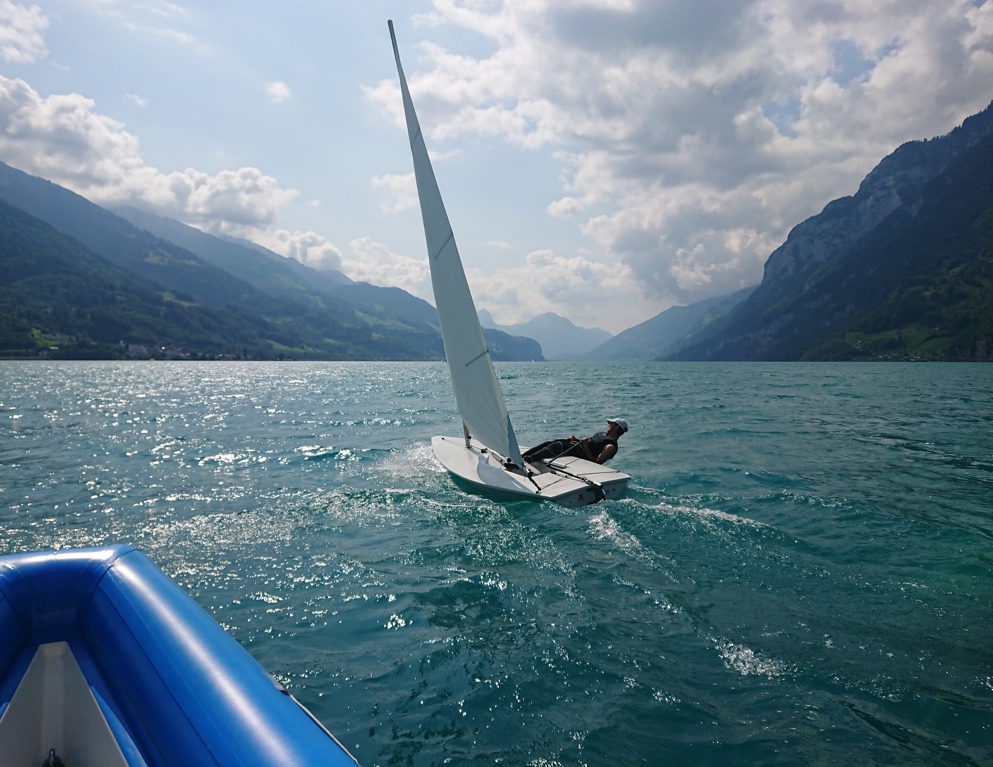 Ausschreibung Sommerlager 2021 
Unterterzen am WalenseeOrganisator	ZSV (Region 5)DatumOrt	Walensee / UnterterzenUnterkunft	Mehrzweckanlage Unterterzen (Truppen-Unterkunft)Verpflegung	Morgen- und Abendessen Restaurant Mittagessen Lunch am SeeBedingungen	- Jahrgänge 2001 (bis Geburtstag nach Lagerbeginn) bis 2007- Keine Segelanfänger!!beherrscht mindestens die Unterrichtsstufe 3 / J+S 3 Bft.)nimmt regelmässig an einem Jollentraining teil.ist Mitglied eines Segelclubs und damit auch von Swiss Sailing.Unfall- und Haftpflichtversicherung ist Sache des Teilnehmers. (Keine Versicherung durch J&S!)eine frühere Abreise kann nur in Ausnahmefällen bewilligt werdenLagerleitung:	Camillo de Nardis, Carmen Kappler und Trainer pro BootsklasseLagerkosten (Vollpension)	Fr. 480.- für SeglerInnen der Region 5
	Fr. 580.- für SeglerInnen anderer RegionenMeldegeldeinzahlung	Zürichsee-Segler-Verband (ZSV)	8000 ZürichIBAN CH31 0077 7001 6334 1378 9 Kontorubrik Jugend / SSTR5Vermerk: «Walenseelager 2021 Vorname, Name» (SeglerIn)Bestätigung für die	Anmeldungen werden nach Eingang des Meldegeldes berücksichtigt.Teilnehmer	Bei Überbuchung des Lagers ist das Eingangsdatum des Meldegeldes massgebend. Jeder zugelassene TeilnehmerIn erhält eine Bestätigung mit Detailprogramm und Ausrüstungsliste per Mail zugesandt.TeilnehmerklassenBoote420, 29er, Laser (Radial, 4.7)Jeder Teilnehmer bzw. jedes Team bringt ein komplettes, regattataugliches Boot mitBootsliegeplatzHafen UnterterzenSpracheDeutschAnmeldungAnmeldung online bis spätestens 28. Juni 2021